FACTORING POLYNOMIALSIs there a GCF? 
Example: How many terms does it have? 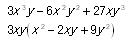 If there are two terms: Is it a Difference of Squares ? Are both terms perfect squares? Are the two terms being subtracted? Example: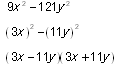 A sum of two squares is prime in the real number system. Is it a sum or difference of cubes (both terms are perfect cubes)? 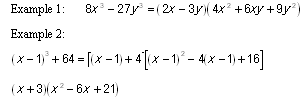 If there are three terms: Is it a perfect square trinomial? First and last terms are perfect squares. The coefficient of the middle term is an even number.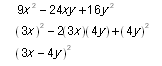 Is the lead coefficient one? Look at the possible factors of the last term. Is the product negative or positive? Is the middle term negative or positive? Example: x 2+ 3xy - 18y2 The factors of 18 are: 1·18, 2·9, 3·6
The product is negative so we need the set of factors that yields a differenceof 3.
(x + 6y)(x - 3y)
Check: x2 - 3xy + 6xy -18y2 If it is a general trinomial : Factor the coefficients of the first and last terms. Determine whether the middle term is a sum or a difference (was it O + I or O – I )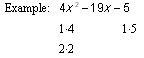 The product is negative so the middle term of –19x represents a difference of the possible factor combinations.(4x + 1)(x - 5)If there are four terms and no GCF : i. Group the first two terms together and the last two terms together 6ab2 - 3ab - 14b + 7(6ab2 - 3ab) + (-14b + 7) ii. Factor out the GCF for each group 3ab(2b - 1) + (-7)(2b - 1) iii. The binomial factor from each group should be the same and therefore is the GCF (2b - 1)(3ab - 7) 